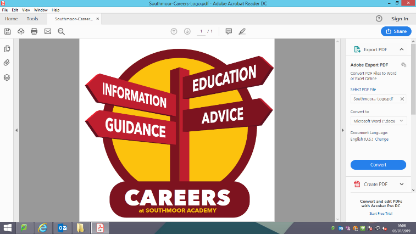 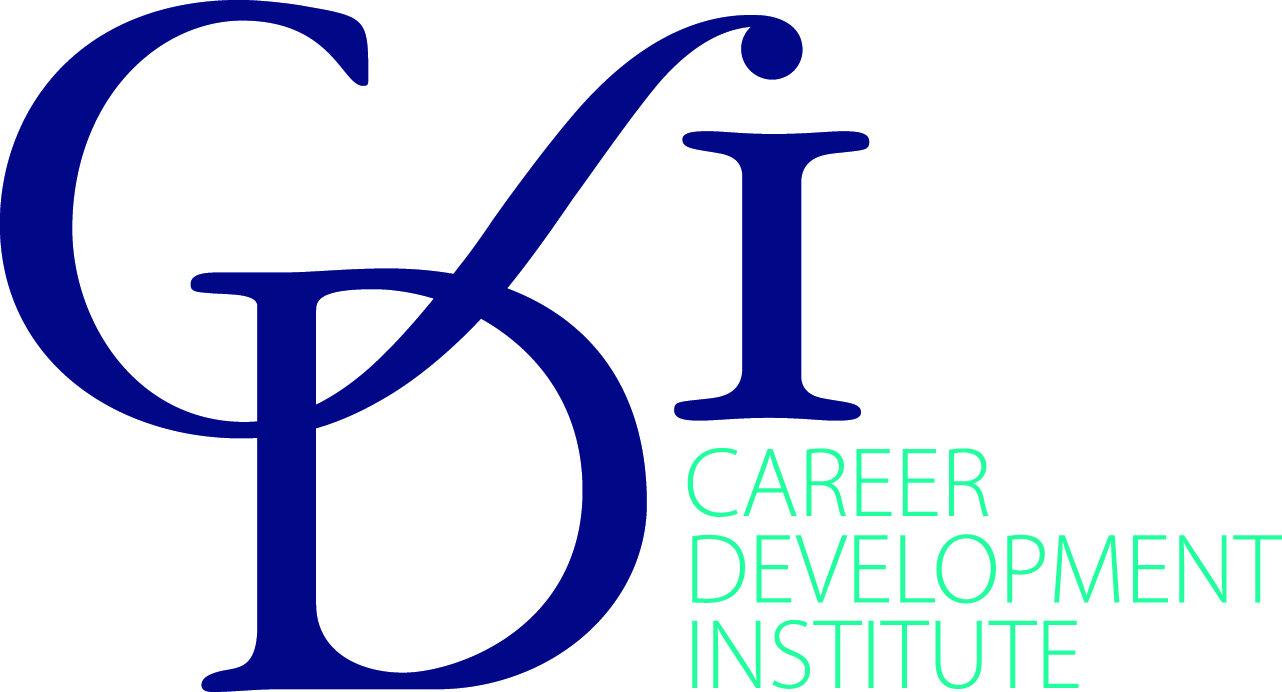 Curriculum area: Geography 				Curriculum Leader:  Katy Grey				Date: April 2020The framework presents learning outcome statements for pupils and students across seventeen important areas of careers, employability and enterprise learning. These statements show progression from Key Stage 2 through to post-16 education.Three core elements of Careers, Employability and Enterprise:Year groupHow does your subject contribute to the Careers, Employability and Enterprise curriculum?What are the activities used?Developing yourself through careers, employability and enterprise educationLearning about careers and the world of workDeveloping your career management, employability and enterprise skills7Royal Geographical Society Young Geographer of the Year “Where can geography take you?”People of the UK topic explores the location of social and economic opportunities for people in the UK.Geographical Skills and future careers lessonStudents completed an A3 poster of where they think geography can take them analysing all job avenues.Use of statistical data to analyse the unequal divide of opportunities in the UK and why people internally migrate to different cities in the UK and what opportunities these places may offer.Geographical Association lesson resources that link mapping and coordination skills to the wider world of work. “The perfect geographer” skills resource.34, 5148Royal Geographical Society Young Geographer of the Year “Where can geography take you?”Work, rest and play topic explores different work sectors and job types amongst countries.Students completed an A3 poster of where they think geography can take them analysing all job avenues. Explore a range of careers in primary, secondary, tertiary and quaternary sectors through categorising types of job, pay scale and skills needed.4, 5149Royal Geographical Society Young Geographer of the Year “Where can geography take you?”Case study of the importance of tropical rainforests.Students completed an A3 poster of where they think geography can take them analysing all job avenues. Case study explores the Malaysian rainforest and the roles involved in responsibility and sustainability including the impact of business, governments and charity organisations. 1 4, 561410Case study of the Shell Oil.Case study of job opportunities and regeneration within Bristol.Watching promotional videos and analysing statistics to explore the impact of a global business upon a particular place.Extensive exploration Bristol’s significance to the UK and wider world. This case study focuses on new industry and the opportunities this brings to a city. 4, 6, 74, 6, 71611GCSE topics linked with the wider world and job opportunities in the UK and beyond.Posters made that link topics up with all potential job routes, business names and salaries. 411, 14Post 16Planned work experience discussions.Town planning topic explored various job opportunities and job routes.Group work to discuss key skills and employability skills for jobs linked with geography. Planned discussions of work experience within the geography field and contacts given to students.4, 611, 17Developing yourself through careers, employability and enterprise educationLearning about careers and the world of workDeveloping your career management and employability skillsSelf-awarenessSelf-determinationSelf-improvement as a learnerExploring careers and career developmentInvestigating work and working lifeUnderstanding business and industryInvestigating jobs and labour market information (LMI)Valuing equality, diversity and inclusionLearning about safe working practices and environmentsMaking the most of careers information, advice and guidancePreparing for employabilityShowing initiative and enterpriseDeveloping personal financial capabilityIdentifying choices and opportunitiesPlanning and decidingHandling applications and interviewsManaging changes and transitions